Flagship Opportunity Zone Guiding Principles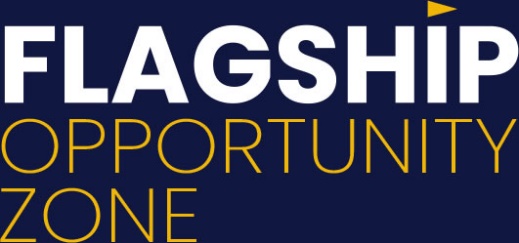 How Does Your Project Contribute to a Better Erie?We celebrate our diverse culturesDoes the project provide for inclusivity of the diverse set of residents in the City of Erie?YesNoWorking on itNot relevantDoes the project positively contribute to the identity of the neighborhood or city?YesNoWorking on itNot relevantDoes the project have a plan to include a diverse set of stakeholders?YesNoWorking on itNot relevantDoes the project provide for Minority-Owned, Women-Owned, or Veteran-Owned businesses?YesNoWorking on itNot relevantWe celebrate out welcoming and vibrant neighborhoodsHas the project lead met with Neighborhood organizations/stakeholders to discuss the project and provide opportunity for public input?YesNoWorking on itNot relevantDoes the project align with any existing neighborhood strategic plans?YesNoWorking on itNot relevantDoes the project include employment opportunities for the neighborhood?YesNoWorking on itNot relevantDoes the real estate project have an affordable or workforce housing component to it?YesNoWorking on itNot relevantDoes the project clean up a blighted or underutilized area?YesNoWorking on itNot relevantDoes the project enhance public space? (Ie. Enhance pedestrian experience, public art, pocket parks, etc.)YesNoWorking on itNot relevantDoes the project increase access to high quality product and services to residents of the neighborhoods?YesNoWorking on itNot relevantDoes the project positively contribute to the identity of the neighborhood or city?YesNoWorking on itNot relevantWe celebrate out world-class downtown and Bayfront, Does the real estate project have an affordable or workforce housing component?YesNoWorking on itNot relevantDoes the project enhance the vibrancy of downtown and/or the Bayfront?YesNoWorking on itNot relevantDoes the project align with Erie Refocused, the Downtown Master Plan, Emerge 2040, Port Master Plan, Presque Isle Master Plan, and/or the Urban Land Institute plan for Downtown Erie?YesNoWorking on itNot relevantDoes the project include construction plans to use durable, high quality building materials?YesNoWorking on itNot relevantWe celebrate excellent education for everyoneDoes the project improve the likelihood that young people will call Erie home?YesNoWorking on itNot relevantDoes the project look to address the negative effects of brain drain?YesNoWorking on itNot relevantDoes the project include any components of financial literacy and/or home buyer education and equity training?YesNoWorking on itNot relevantAnd we celebrate our abundance of family-sustaining jobsDoes the project include employment opportunities for residents of the City?YesNoWorking on itNot relevantHas the project lead made any commitments to local hire doing construction phase?YesNoWorking on itNot relevantHas the project lead made any commitments to local hire during operation phase?YesNoWorking on itNot relevantHas the project lead made any commitments to source locally?YesNoWorking on itNot relevantWe bank Erie’s progress on the reality that community impact and community prosperity go hand in hand.Does the project development budget stand on its own or require public subsidy?YesNoWorking on itNot relevantDoes the operational financial proforma require require real estate tax abatement?YesNoWorking on itNot relevantWe embrace best practices in design and operational standards.Does the project provide for on-site rainwater retention?YesNoWorking on itNot relevantDoes the project achieve the following standards or an equivalent?LEEDWELL Building StandardsPortfolio Manager Technical ReferenceYesNoWorking on itNot relevantDoes the project evidence efforts that go above and beyond regulations relative to:Indoor air pollutionOutdoor air pollutionLight pollutionPassive designYesNoWorking on itNot relevantWhat other components of the project demonstrate innovation, community, and economic impact?Additional Comments